Комитет по стандартам ВОИС (КСВ)Шестая сессияЖенева, 15–19 октября 2018 г. Отчет о ходе выполнения задачи № 50 Целевой группой по части 7Документ подготовлен Целевой группой по части 7 ВВЕДЕНИЕ	На своей возобновленной четвертой сессии, состоявшейся в марте 2016 г., Комитет по стандартам ВОИС (КСВ) постановил сформулировать задачу № 50: «Обеспечить по мере необходимости поддержание в актуальном состоянии и обновление обследований, публикуемых в части 7 Справочника ВОИС по информации и документации в области промышленной собственности» и учредить соответствующую Целевую группу (Целевую группу по части 7). Руководителем Целевой группы было назначено Международное бюро. (См. пункты 73 и 122(e) документа CWS/4BIS/16.)	На своей возобновленной четвертой сессии КСВ также принял решение расширить охват части 7.7 Справочника ВОИС по информации и документации в области промышленной собственности (Справочник ВОИС), включив в него наряду с положениями о свидетельствах дополнительной охраны (SPC) положения об изменении срока действия патентов (PTA) и о продлении срока действия патентов (PTE). В целях расширения охвата части 7.7 КСВ поручил Целевой группе по части 7 проанализировать имеющийся вопросник по SPC и представить предложение о его обновлении на пятой сессии Комитета (см. пункт 74 документа CWS/4BIS/16).	На пятой сессии КСВ, состоявшейся 29 мая — 2 июня 2017 г., Целевая группа по части 7 представила на рассмотрение проект вопросника, посвященного выдаче и публикации документов о продлении охраны промышленной собственности (IPPE). КСВ обсудил предложенный проект вопросника по IPPE и выделил ряд субстантивных вопросов, требующих внесения изменений. В этой связи КСВ поручил Целевой группе пересмотреть проект вопросника с учетом выявленных вопросов и представить на рассмотрение новое предложение на его шестой сессии. 
(См. пункты 79–81 документа CWS/5/22.)	На своей пятой сессии КСВ также поручил Целевой группе по части 7 подготовить предложение в отношении вопросника, касающегося нумерации публикуемых документов и регистрируемых прав, и представить это предложение на рассмотрение на его шестой сессии. Комитет отметил, что вопросник должен охватывать текущую и прошлую практику нумерации публикуемых документов и регистрируемых прав. (См. пункт 71 документа CWS/5/22.)	На своей пятой сессии КСВ также поручил Международному бюро: предложить ВПС обновить свои данные в части 7.2.4 «Обследование, касающееся представления номеров приоритетных заявок», и затем подготовить и опубликовать обновленную версию части 7.2.4 Справочника ВОИС; иперенести часть 7.2.1 в архив, заменить ссылку в стандарте ST.10/C частью 7.2.6 (редакционная правка) и включить в часть 7.2.6 ссылку на перенесенную в архив часть 7.2.1.   (См. пункт 72 документа CWS/5/22.)ОТЧЕТ О ХОДЕ ВЫПОЛНЕНИЯ И ОБНОВЛЕННЫЙ ПРОЕКТ ВОПРОСНИКА 	В рамках последующей работы по поручениям КСВ, которые были даны на его пятой сессии, Международное бюро направило ВПС циркулярное письмо C.CWS 88, предложив им представить информацию для части 7.2.4 Справочника ВОИС «Обследование, касающееся представления номеров приоритетных заявок». Ответ направили 12 ВПС из следующих стран: Австралия, Чехия, Германия, Соединенное Королевство, Хорватия, Кыргызстан, Молдова, Польша, Польша, Португалия, Швеция, Словакия и Украина. Следует отметить, что эти ответы не были отражены в части 7.2.4 и что Секретариат планирует опубликовать обновленную часть 7.2.4, содержащую новую информацию, в 2018 г. 	По поручению КСВ Секретариат также:перенес часть 7.2.1 в архив;заменил ссылку в стандарте ST.10/C частью 7.2.6 (редакционная правка); и  включил в часть 7.2.6 ссылку на перенесенную в архив часть 7.2.1.	Что касается поручения подготовить предложение по вопроснику, касающемуся нумерации публикуемых документов и регистрируемых прав, то Целевая группа по части 7 еще не начала эту работу; она планирует начать ее после шестой сессии и представить на рассмотрение соответствующее предложение на седьмой сессии.	Целевая группа по части 7 провела четыре раунда обсуждений и подготовила пять проектов вопросника с учетом вопросов, выявленных на пятой сессии КСВ, о которых идет речь в пункте 80 документа CWS/5/22.  Целевая группа представила окончательный проект вопросника на рассмотрение КСВ в приложении к настоящему документу. 	В ходе обсуждений вопросника члены Целевой группы отметили различия между SPC/PTE и PTA как правовыми инструментами, использующимися странами. Термины SPC и PTE связаны с задержками в осуществлении коммерческой деятельности по причине государственных аккредитационных процедур, проводимых, как правило, не ВПС, а другими ведомствами; при этом термин SPC используется на территории Европейского экономического пространства, а термин PTE в определенной степени используется в других странах, таких как Япония, Республика Корея и Соединенные Штаты Америки. Термин PTA связан с задержками в проведении административных процедур, возникающими в ходе процесса экспертизы и выдачи в ВПС. 	Изначально Целевая группа рассматривала возможность разделения вопросов на две части: часть I, включающую вопросы SPC и PTE, и часть II, включающую вопросы PTA. С учетом того, что группы различаются по своей природе, а также с учетом охвата главы 7.7 Справочника ВОИС Целевая группа приняла решения оставить только вопросы, связанные с SPC и PTE. Если в будущем возникнет такая необходимость, по PTA потребуется составить новый вопросник. Таким образом, окончательный проект вопросника, включенный в приложение к настоящему документу, содержит только вопросы, связанные с SPC и PTE.	КСВ предлагается: 	(a)	принять к сведению содержание настоящего документа; 	(b)	рассмотреть и утвердить проект вопросника, который представлен в приложении; и	(c)	поручить Секретариату направить ВПС циркулярное письмо с предложением принять участие в обследовании, посвященном выдаче и публикации свидетельств дополнительной охраны и продлений срока действия патентов, о чем упоминается в пункте 6 выше;	(d)	поручить Международному бюро подготовить и опубликовать обновленную часть 7.2.4, о чем упоминается в пункте 6 выше;	(e)	поручить Целевой группе по части 7 подготовить предложение по вопроснику, касающемуся нумерации публикуемых документов и регистрируемых прав, и представить это предложение на рассмотрение на шестой сессии Комитета, согласно пункту 8 выше.[Приложение следует]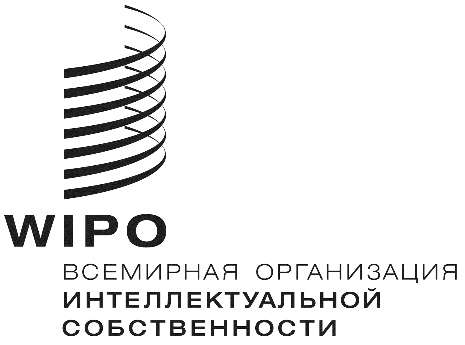 RCWS/6/24 rev.2CWS/6/24 rev.2CWS/6/24 rev.2оригинал:  английский оригинал:  английский оригинал:  английский дата:  12 сентября 2018 г. дата:  12 сентября 2018 г. дата:  12 сентября 2018 г. 